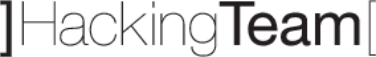 RCS 8.The hacking suite for governmental interceptionManuale dell'analista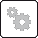 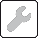 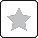 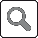 Proprietà delle informazioni© COPYRIGHT 2012, HT S.r.l.Tutti i diritti riservati in tutti i paesi.Nessuna parte di questo manuale può essere tradotta in altra lingua e/o adattata e/o riprodotta in altra forma e/o mezzo meccanico, elettronico, per fotocopie, registrazioni o altro, senza una precedente autorizzazione scritta da parte di HackingTeam .Tutte le società e i nomi di prodotti possono essere marchi legali o marchi registrati delle rispettive società la cui proprietà viene qui riconosciuta. In particolare Internet Explorer™ è un marchio registrato dalla Microsoft Corporation.L’elaborazione del testo e delle immagini è stata vagliata con la massima cura, nonostante ciò HackingTeam si riserva il diritto di modificare e/o aggiornare le informazioni qui contenute per correggere errori tipografici e/o imprecisioni, senza preavviso o alcun impegno da parte della stessa.Qualsiasi riferimento a nomi, dati, e indirizzi di altre società non facenti parte di HackingTeam è casuale e, salvo diversa indicazione, è riportato a titolo puramente esemplificativo, allo scopo di meglio chiarire l’utilizzo del prodotto.NOTA: richieste di ulteriori copie di questo manuale o di informazioni tecniche sul prodotto, devono essere indirizzate a:HT S.r.l.via della Moscova, 1320121 Milano (MI)ItalyTel.: + 39 02 29 060 603Fax: + 39 02 63 118 946e-mail: info@hackingteam.comSommarioGlossario dei termini	5Introduzione a questa Guida	8Novità della guida	3Documentazione fornita	3Convenzioni tipografiche per le segnalazioni	4Convenzioni tipografiche per la formattazione	4Destinatari del prodotto e di questa guida	5Dati di identificazione dell'autore del software	5RCS (Remote Control System)	6Differenze rispetto alle versioni precedenti	7RCS Console per l'Analista	7Avvio di RCS Console	9Come si presenta la pagina di login	9Accedere a RCS Console	9Descrizione della homepage	10Introduzione	10Come si presenta	10Elementi e azioni comuni dell'interfaccia	11Come si presenta RCS Console	11Azioni sempre disponibili sull'interfaccia	14Cambiare la lingua dell'interfaccia o la propria password	14Convertire le date-ora di RCS Console al proprio fuso orario	14Azioni sulle tabelle	14Procedure dell'Analista	17Introduzione	17Procedure	17Per recuperare prove importanti ed essere avvisati	17Analizzare, selezionare ed esportare le evidence	17Alert su nuove evidence	18Cose da sapere sugli alert dal target	19Cosa sono gli alert	19Utilità delle regole di alert	19Ambito di applicazione delle regole di alert	19Processo di alert	19Alert dal target (Alerting)	21Scopo	21Come si presenta la funzione	21Per saperne di più	22Aggiungere regola per essere allertati	22Modificare una regola di alert	23Aggiungere una regola per marcare automaticamente certe evidence	23Visualizzare le evidence corrispondenti all'alert registrata	23Dati degli alert dal target (Alert)	24Dati delle regole di alert	24Dati delle registrazioni	25Monitoraggio delle attività dei target con la Dashboard	26Cose da sapere sulla Dashboard	27Componenti della Dashboard	27Processo di segnalazione delle evidence	27Monitoraggio delle evidence (Dashboard)	28Scopo	28Come si presenta la funzione	28Per saperne di più	29Aggiungere un elemento alla Dashboard	29Visualizzare una evidence segnalata nella Dashboard	30Analisi delle evidence	30Cose da sapere sulle evidence	32Processo di analisi	32Accumulo delle evidence nel dispositivo	32Filtrare le evidence	32 le evidence	32 evidence 	3333333435Preparare le evidence all'analisi e all'export marcandole per 	35Preparare le evidence all'analisi e all'export 	36363737 evidence	37 evidence	38394040 di 	41Azioni su evidence di tipo 	41 evidence	42 di evidence	424344	444546464747474747474849 target	49 target	5050505151525252 agent	53Glossario dei terminiDi seguito i termini utilizzati in questo manuale e loro definizione.AAccountingSezione della console dedicata alla gestione degli accessi a RCS.AgenteSonde software installate sui dispositivi sotto monitoraggio. Progettate per raccogliere prove e comunicarle al Collector.AlertingSezione della console dedicata alle segnalazioni di nuove prove.AmministratoreColui che abilita l'accesso al sistema agli utenti, crea i gruppi di lavoro e definisce le indagini in essere, gli obiettivi e il tipo di dati da raccogliere.Amministratore di sistemaColui che installa i server e le console, si occupa degli aggiornamenti software e del ripristino dei dati in caso di malfunzionamento.AnalistaPersona incaricata dell'analisi dei dati raccolti durante le indagini.Anonymizer(opzionale) Protegge il server da attacchi esterni e consente l'anonimato durante le operazioni di indagine. Trasferisce i dati degli agent ai Collector.AuditSezione della console che riporta tutte le azioni degli utenti e del sistema. Utilizzata per controllare abusi di RCS.avvisi da evidenceAvvisi, normalmente email, inviati agli analisti per avvisarli che una nuova evidence corrisponde alle regole impostate.Bback endAmbiente destinato alla decodifica e salvataggio delle informazioni raccolte. In architettura distribuita include il Master Node e i database Shard.BRAS(Broadband Remote Access Server) instrada il traffico da/a DSLAM verso la rete dell'ISP e fornisce l'autenticazione per gli iscritti dell'ISP.CCollectorRiceve i dati inviati dagli agent, direttamente o tramite la catena di Anonymizer.consoleComputer su cui è installato RCS Console. Accede direttamente a RCS Server o al Master Node.DDashboardSezione della console dedicata all'Analista. Usata per avere una rapida panoramica dello stato delle investigazioni, dei target e degli agent più importanti.DSLAM(Digital Subscriber Line Access Multiplexer) apparato di rete, spesso collocato negli scambi telefonici dell'operatore telefonico. Connette più interfacce DSL a un canale di comunicazione digitale ad alta velocità usando le tecniche di multiplexing.EevidenceDati delle prove raccolti. Il formato dipende dal tipo di evidence (es.: immagine).FfactoryUn modello per la configurazione e la compilazione di agent.front endAmbiente destinato a comunicare con gli agent per raccogliere informazioni e impostare la loro configurazione. In architettura distribuita include il Collector e il Network Controller.Ggruppo di alertingRaggruppa gli utenti che devono ricevere notifiche via mail ogni volta che si genera un allarme di sistema (per esempio, il database ha superato il limite di spazio libero disponibile). Normalmente, questo gruppo è associato a nessuna operation.MMonitorSezione della console dedicata alle segnalazioni degli stati dei componenti e delle licenze.NNetwork ControllerComponente che controlla lo stato dei Network Injector e degli Anonymizer, spedendo loro le nuove configurazioni o aggiornamenti software.Network InjectorComponente hardware che controlla il traffico di rete del target e inietta un agent nelle risorse Web selezionate. Fornito in due versioni, Appliance o Tactical: Appliance è per installazioni presso ISP, mentre Tactical è utilizzato in ambienti WiFi.Network Injector ApplianceVersione rack di Network Injector, per l'installazione presso l'ISP. Cfr.: Tactical Network Injector.OoperationInvestigazione verso uno o più target, i cui dispositivi saranno i destinatari degli agent.RRCS(Remote Control System) il prodotto oggetto di questo manuale.RCS ConsoleSoftware dedicato all'interazione con RCS Server.RCS ServerUna o più macchine, in base all'architettura di installazione, dove sono installati i componenti alla base di RCS: i database Shard, i Network Controller e Collector.regole di alertRegole che creano alert quando una nuova evidence viene salvata o quando l'agent sincronizza per la prima volta.regole di injectionImpostazioni che definiscono come identificare traffico HTTP, quale risorsa da infettare e quale metodo usare per l'infezione.Ssequenze di acquisizioneInsieme di eventi, azioni e moduli di acquisizione complessi che costituiscono la configurazione avanzata di un agent.SSH(Secure SHell) protocollo di rete per sessioni remote cifrate, servizi remoti o esecuzioni comandi.SystemSezione della console dedicata alla gestione del sistema.TTactical Network InjectorVersione portatile di Network Injector, per utilizzo tattico. Cfr.: Network Injector Appliance.TAP(Test Access Port) dispositivo hardware inserito in reti informatiche che permette il monitoraggio passivo del flusso dati in transito.targetLa persona fisica sotto investigazione.TecnicoColui che su mandato dell'Amministratore crea e gestisce gli agent.VVPS(Virtual Private Server) server remoto su cui installare l'Anonymizer. Normalmente disponibile a noleggio.Introduzione a questa GuidaPresentazioneObiettivi del manualeQuesto manuale guida l'Analista a utilizzare RCS Console per:tenere sotto controllo il targetesplorare i dispositivi del targetanalizzare le evidence ed esportarleDi seguito sono presentate le informazioni necessarie alla consultazione del manuale.ContenutiQuesta sezione include i seguenti argomenti:Novità della guida Elenco note di rilascio e aggiornamenti di questa guida in linea.Documentazione fornitaA corredo del software RCS sono forniti i seguenti manuali:Convenzioni tipografiche per le segnalazioniDi seguito le segnalazioni previste in questo documento (Microsoft Manual of Style):AVVERTENZA: indica una situazione rischiosa che se non evitata, può causare danni fisici all'utente o alle attrezzature.PRUDENZA: indica una situazione rischiosa che se non evitata, può causare la perdita di dati.IMPORTANTE: offre indicazioni essenziali al completamento del compito. Mentre le note possono essere trascurate e non inficiano il completamento del compito, le indicazioni importanti non devono essere trascurate.NOTA: informazioni neutre e positive che enfatizzano o aggiungono informazioni a dei punti nel testo principale. Fornisce informazioni che possono essere applicate solo in casi speciali.Suggerimento: consiglia l’utente nell'applicare le tecniche e le procedure descritte nel testo ai loro bisogni specifici. Può suggerire un metodo alternativo e non è fondamentale alla comprensione del testo.Richiede assistenza: l'operazione può essere portata a termine solo su indicazioni dell'assistenza tecnica.Convenzioni tipografiche per la formattazioneDi seguito la legenda di alcune convenzioni tipografiche:Destinatari del prodotto e di questa guidaDi seguito le figure professionali che interagiscono con RCS. Dati di identificazione dell'autore del softwareHT S.r.l.via della Moscova, 1320121 Milano (MI)ItalyTel.: + 39 02 29 060 603Fax: + 39 02 63 118 946e-mail: info@hackingteam.comRCS (Remote Control System)PresentazioneIntroduzioneRCS (Remote Control System) è una soluzione a supporto delle investigazioni che intercetta attivamente e passivamente dati e informazioni dai dispositivi dei bersagli di tali investigazioni. RCS infatti crea, configura e installa nell'assoluto anonimato degli agenti software che raccolgono dati e informazioni e inviano i risultati al database centrale per la decodifica e il salvataggio.ContenutiQuesta sezione include i seguenti argomenti:Differenze rispetto alle versioni precedentiDi seguito le differenze rispetto alla versione RCS 7.6.Glossario dei terminiRCS Console per l'AnalistaPresentazioneRuolo dell'AnalistaIl ruolo dell'Analista è:selezionare e analizzare le evidencerecuperare le prove di un dispositivoesportare evidence per l'autorità competenteFunzioni abilitate per l'AnalistaPer completare le attività che gli competono, l'Analista ha accesso alle seguenti funzioni:OperationDashboardAlertingContenutiQuesta sezione include i seguenti argomenti:Avvio di RCS ConsoleAll'avvio, RCS Console chiede di inserire le proprie credenziali precedentemente impostate dall'Amministratore.Come si presenta la pagina di loginEcco come viene visualizzata la pagina di login: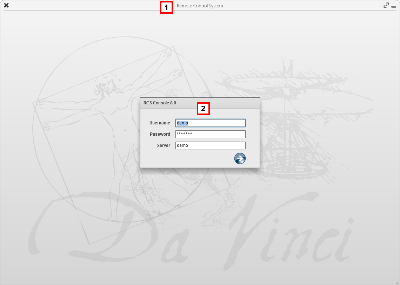 Accedere a RCS ConsolePer accedere alle funzioni di RCS Console:Descrizione della homepageIntroduzioneRCS Console presenta all'avvio questa homepage, unica per tutti gli utenti. I menu abilitati dipendono dai ruoli assegnati al proprio account. Come si presentaEcco come viene visualizzata l'homepage con già presente una cronologia degli argomenti recenti. Per il dettaglio degli elementi e le azioni comuni: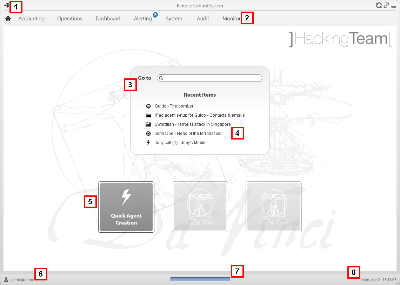 Elementi e azioni comuni dell'interfacciaOgni pagina del programma utilizza elementi comuni e permette azioni simili tra loro.Per facilitare la consultazione di questo manuale, sono stati descritti in questo capitolo elementi e azioni comuni ad alcune le funzioni.Come si presenta RCS ConsoleEcco come viene visualizzata una pagina tipica di RCS Console. In questo esempio mostriamo la pagina di un target: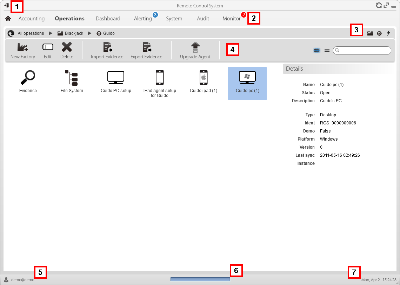 Azioni sempre disponibili sull'interfacciaCambiare la lingua dell'interfaccia o la propria passwordPer cambiare la lingua dell'interfaccia o la propria password:Convertire le date-ora di RCS Console al proprio fuso orarioPer convertire tutte le date-ora al proprio fuso orario:Azioni sulle tabelleRCS Console mostra diversi dati in forma di tabella. Le tabelle permettono di:ordinare i dati per colonna in ordine crescente/decrescentefiltrare i dati per ogni colonnaProcedure dell'AnalistaIntroduzioneL'obiettivo dell'Analista è offrire delle prove valide per l'indagine in corso. Le prove sono:recuperate direttamente dal dispositivo tramite accesso fisico, ricevute dall'agent installato,Per farlo può portare a termine le seguenti procedure:ProcedurePer recuperare prove importanti ed essere avvisatiPer selezionare e recuperare prove importanti:Analizzare, selezionare ed esportare le evidencePer analizzare, selezionare e esportare le evidence:Alert su nuove evidencePresentazioneIntroduzioneGli alert segnalano la ricezione di prove e marcano automaticamente le evidence (per l'analisi e l'export) al momento della ricezione.ContenutiQuesta sezione include i seguenti argomenti:Cose da sapere sugli alert dal targetCosa sono gli alertIn fase investigativa sono diverse le prove raccolte dal dispositivo del target. Oltre a raccogliere le prove per analizzarle, può essere utile venire "allertati" in tempo reale tramite  o tramite una notifica in RCS Console, di avvenimenti particolari che riguardano il target.Per esempio, se da tempo si sta attendendo l’arrivo di prove da un target, si può creare una regola di alert che invii una  e registri un log a ogni prova ricevuta. In questo modo si viene notificati immediatamente quando il target riprende le proprie attività. Successivamente si può disabilitare la regola e semplicemente consultare le evidence mano a mano che arrivano.Utilità delle regole di alertLe regole di alert indicano al sistema per quali evidence o sincronizzazioni essere avvisati. Inoltre possono essere usate per assegnare automaticamente a certe evidence dei gradi di importanza, utilizzabili in fase di analisi per una selezione delle evidence.Ambito di applicazione delle regole di alertÈ possibile creare regole che avvisano dell'arrivo di una evidence nel sistema a livello di:Operation: tutte le evidence di tutti i target dell'operationTarget: tutte le evidence di tutti gli agent del targetAgent: tutte le evidence dell'agentNOTA: ogni utente sarà avvisato in base alle proprie regole impostate.Processo di alertDi seguito la descrizione del processo di alert:NOTA: l'invio di  è opzionale.Alert dal target (Alerting)ScopoQuesta funzione permette di: ricevere alert quando un certo tipo di evidence sono intercettate o quando il dispositivo del target si sincronizza con RCS.marcare automaticamente le evidence per importanza per facilitare l'analisi successiva.controllare tutti gli alert registrati e navigare direttamente nelle evidence che li hanno generati.Come si presenta la funzioneEcco come viene visualizzata la pagina: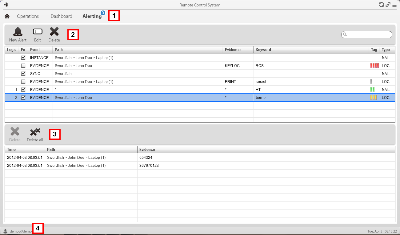 Per saperne di piùPer la descrizione degli elementi di interfaccia Vedi "Elementi e azioni comuni dell'interfaccia" .Per la descrizione dei dati presenti sulla finestra vedi "Dati degli alert dal target (Alert)" Per saperne di più sugli alertvedi "Cose da sapere sugli alert dal target" .Aggiungere regola per essere allertatiPer essere allertati occorre impostare una regola:Modificare una regola di alertPer modificare una regola di alert:Aggiungere una regola per marcare automaticamente certe evidencePer marcare automaticamente certe evidence senza registrare alert né inviarle:Visualizzare le evidence corrispondenti all'alert registrataPer visualizzare le evidence corrispondenti a un alert:Dati degli alert dal target (Alert)Dati delle regole di alertDi seguito la descrizione dei dati delle regole di alert:Dati delle registrazioniDi seguito la descrizione delle registrazioni degli alert:Monitoraggio delle attività dei target con la DashboardPresentazioneIntroduzioneLa Dashboard facilita il controllo delle attività degli agent connessi e del flusso di prove in arrivo.ContenutiQuesta sezione include i seguenti argomenti:Cose da sapere sulla DashboardComponenti della DashboardLa Dashboard è composta da uno o più elementi scelti a discrezione dell'utente tra:operationtargetagentOgni elemento mostra il totale delle evidence raccolte. I valori sono aggiornati a ogni sincronizzazione:Numero rosso: quantità di evidence ricevute all’ultima sincronizzazione.Numero nero: quantità di evidence ricevute a partire dal momento del login.NOTA: l'assenza dei numeri, indica che, dal momento della login, non sono ancora arrivate evidence.Per vedere l'elenco completo dei tipi di evidence vedi "Elenco dei tipi di evidence" .Processo di segnalazione delle evidenceDi seguito la descrizione del processo di segnalazione delle evidence:Monitoraggio delle evidence (Dashboard)ScopoLa Dashboard permette di tenere sotto controllo certe operation, target o agent e vedere le evidence che arrivano. È completamente configurabile. Per esempio è possibile costruire una Dashboard per controllare solo alcuni dispositivi del target.Come si presenta la funzioneEcco come viene visualizzata la pagina: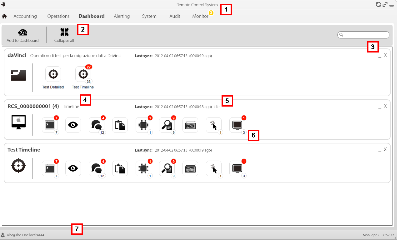 Per saperne di piùPer la descrizione degli elementi di interfaccia Vedi "Elementi e azioni comuni dell'interfaccia" .Per saperne di più sulla Dashboard vedi "Cose da sapere sulla Dashboard" .Aggiungere un elemento alla DashboardPer aggiungere un nuovo elemento alla Dashboard:Visualizzare una evidence segnalata nella DashboardPer visualizzare una evidence della DashboardNOTA: facendo clic su un target o un'operation si apre l'area di lavoro dell'oggetto selezionato, da dove l'Analista può aprire gli agent desiderati.Analisi delle evidencePresentazioneIntroduzioneL'analisi delle evidence a livello di elenco o di dettaglio, seleziona le evidence per l'esportazione verso l'autorità competente.ContenutiQuesta sezione include i seguenti argomenti:Cose da sapere sulle evidenceProcesso di analisiDi seguito la descrizione del processo di analisi:Accumulo delle evidence nel dispositivoLe evidence vengono spedite dall'agent al Collector in ordine di creazione. Se un dispositivo sincronizza molto raramente o con una larghezza di banda molto ridotta è probabile che le evidence si accumulino sul dispositivo e sia necessario attendere molto tempo prima di ricevere i dati più recenti. La stessa cosa può verificarsi se in coda è presente una evidence di grandi dimensioni: le evidence più recenti potranno essere spedite solo dopo aver completato la spedizione di questa evidence. Per questo motivo si suggerisce di eliminare le evidence più vecchie e/o che superano una certa dimensione. La cancellazione avviene alla successiva sincronizzazione.Vedi "Pagina dell'agent" .Filtrare le evidencePer limitare la quantità di evidence visualizzate è possibile agire sui filtri nelle intestazioni di colonna.Vedi "Elementi e azioni comuni dell'interfaccia" IMPORTANTE: se non ci sono evidence visualizzate controllare il contatore in basso a destra. Se mostra dei valori tipo "0/1270" significa che c'è un filtro impostato che impedisce la visualizzazione delle evidence.Descrizione del file .tgz con le evidence esportateIl file .tgz esportato è un file compresso, apribile con la maggior parte dei programmi di compressione (es.: WinZip, WinRar). Una volta espanso si presenta come una cartella con file HTML.Per vedere il file:Suggerimento: nella cartella Style ci sono fogli di stile per eventuali personalizzazioni (es.: logo istituzionale). È possibile copiare questi fogli di stile sul server, in modo che abbiano impatto su tutti i report generati da RCS Console.Analisi delle evidence (Evidence)ScopoQuesta funzione permette di:preparare le evidence all'analisi, marcandole per grado di importanza, per destinarle a un report, o aggiungendo delle note personalivisualizzare le evidence di interesse filtrando l'elencoanalizzare superficialmente una evidence dall'elenco oppure entrare nel dettaglio per un'analisi più completaesportare le evidenceCome si presenta la funzioneEcco come viene visualizzata la pagina: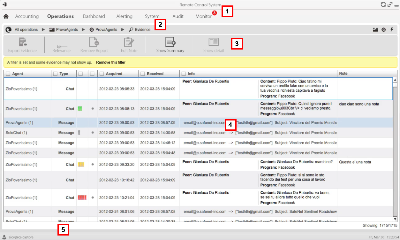 Per saperne di piùPer la descrizione degli elementi di interfaccia Vedi "Elementi e azioni comuni dell'interfaccia" .Per la descrizione dei dati presenti sulla finestra vedi "Dati delle evidence" Per la descrizione dei dati utili all'esportazione vedi "Dati di esportazione delle evidence" .Per saperne di più sulle evidencevedi "Cose da sapere sulle evidence" Per vedere l'elenco dei tipi di evidence vedi "Elenco dei tipi di evidence" Preparare le evidence all'analisi e all'export marcandole per importanzaPer assegnare dei gradi di importanza alle evidence, utili per la visualizzazione e l'export:Preparare le evidence all'analisi e all'export marcandole per il reportPer includere/escludere evidence dal report e per filtrare la visualizzazione:Preparare le evidence all'analisi e all'export aggiungendo note personaliPer poter aggiungere note personali a una o più evidence:Analizzare una evidencePer analizzare rapidamente o nel dettaglio una evidence:Visualizzare i contatori suddivisi per tipo Per vedere le quantità di evidence totali suddivise per tipologia:Esportare le evidence visualizzatePer selezionare alcune evidence e esportarle:Dati delle evidenceDi seguito la descrizione dei dati delle evidence sia per l'agent, sia per il target:Dettaglio di una evidenceScopoQuesta funzione permette di analizzare nel dettaglio una singola evidence. L'interfaccia cambia se l'evidence è di tipo testuale, audio, immagine o mappa.Come si presenta la funzioneEcco come viene visualizzata il dettaglio di una evidence audio: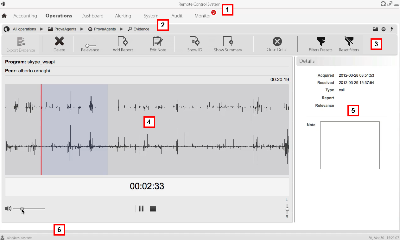 Per saperne di piùPer la descrizione degli elementi di interfaccia Vedi "Elementi e azioni comuni dell'interfaccia" .Per saperne di più sulle evidence vedi "Cose da sapere sulle evidence" .Per la descrizione dei dati presenti sulla finestra vedi "Dati delle evidence" .Azioni su evidence di tipo immagineDi seguito la descrizione delle azioni possibili sulle evidence che restituiscono un'immagine:Azioni su evidence di tipo audioDi seguito la descrizione delle azioni possibili sulle evidence che restituiscono un file audio:Dati di esportazione delle evidenceDi seguito la descrizione dei dati necessari per l'esportazione delle evidence.IMPORTANTE: le evidence esportate saranno tutte e soltanto quelle che rispettano tutti i criteri specificati!Elenco dei tipi di evidenceDi seguito la descrizione dei tipi di evidence disponibili: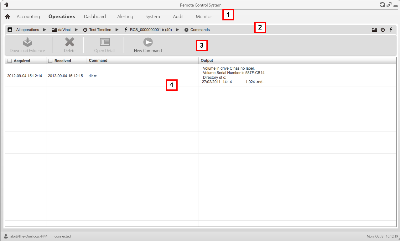 Esplorazione e recupero prove da dispositivi onlinePresentazioneIntroduzioneL'esplorazione graduale di un dispositivo permette di trovare prove di interesse e scaricarle.ContenutiQuesta sezione include i seguenti argomenti:Cose da sapere sul recupero proveDescrizione La funzione mostra l’alberatura del FileSystem del dispositivo su cui è presente l’agent (o di più dispositivi se si sta esplorando il FileSystem di un target). È possibile esplorare gradualmente l’alberatura del FileSystem, richiedendo prima la lettura della struttura di primo livello (comando Retrieve default) ed esplorando successivamente le cartelle e richiedendo poi la lettura o rilettura della cartella selezionata (comando Retrieve subtree). Una volta che si identifica un file di interesse, lo si può scaricare e salvare come evidence di tipo file (comando Download)NOTA: la lettura delle cartella o il download di un file avviene a seguito di una sincronizzazione.Componenti del File SystemLa struttura di ogni dispositivo mostra le cartelle da esplorare e quelle esplorate:Recupero evidence da dispositivi (File System)ScopoQuesta funzione permette di:esplorare l’alberatura del FileSystem del dispositivo su cui è presente l’agent (o di più dispositivi se si sta esplorando il FileSystem di un target). Selezionare il file da inserire nella coda di download dell’agentesportare la struttura (file system) esplorataCome si presenta la funzioneEcco come viene visualizzata la pagina: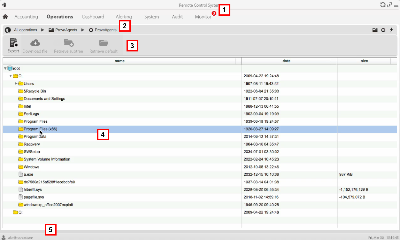 Per saperne di piùPer la descrizione degli elementi di interfaccia Vedi "Elementi e azioni comuni dell'interfaccia" .Per saperne di più sull'esplorazione del file-system vedi "Cose da sapere sul recupero prove" Esplorare il contenuto del file system e scaricare filePer esplorare il contenuto e scaricare contenuti interessanti:I targetPresentazioneIntroduzioneUn target è una persona fisica da sottoporre a monitoraggio. Possono essere utilizzati più agent, uno per ogni dispositivo posseduto dal target.ContenutiQuesta sezione include i seguenti argomenti:Pagina del targetScopoQuesta funzione permette di:esportare le evidence del target.entrare in un agent installato entrare nelle evidence dell'agentesplorare il dispositivo dell'agentCome si presenta la funzioneEcco come viene visualizzata la pagina: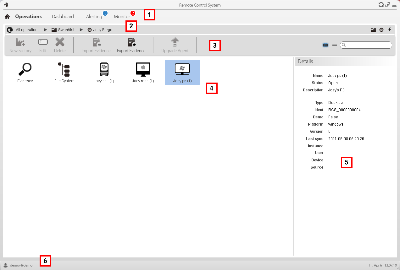 Per saperne di piùPer la descrizione degli elementi di interfaccia Vedi "Elementi e azioni comuni dell'interfaccia" .Per la descrizione dei dati presenti sulla finestra vedi "Dati della pagina target" .Esportare le evidence del targetPer esportare le evidence :Dati della pagina targetGli elementi della pagina possono essere visualizzati a icone o a tabella.Visualizzazione a iconeDi seguito la descrizione delle icone:NOTA: agent in stato CLOSED hanno l'icona di colore grigio chiaro. Questa è l'icona di un agent mobile per Android in stato Chiuso:.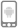 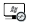 Visualizzazione a tabellaDi seguito la descrizione dei dati:Gli agentPresentazioneIntroduzioneGli agent acquisiscono dati dal dispositivo su cui sono installati e li inviano ai Collector di RCS. La loro configurazione e il loro software possono essere aggiornati e possono essere trasferiti file in modo assolutamente invisibile dal/al target.ContenutiQuesta sezione include i seguenti argomenti:Pagina dell'agentScopoQuesta funzione permette di:verificare l'attività dell'agent tramite lo storico eventi.visualizzare le evidence raccolte dall'agentesplorare il file system e trasferire file dal dispositivo dove è installato l'agentCome si presenta la funzioneEcco come viene visualizzata la pagina: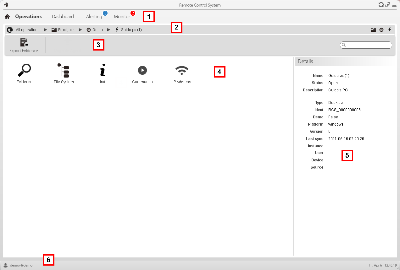 Per saperne di piùPer la descrizione degli elementi di interfaccia Vedi "Elementi e azioni comuni dell'interfaccia" .Dati dello storico eventi di un agentDi seguito la descrizione:Data rilascioCodiceVersione software Descrizione 30 Giugno 2012Manuale dell'analista1.1 GIU8.1Diverso recupero delle cartelle dal disco. Vedi "Recupero evidence da dispositivi (File System)" .16 Aprile 2012Manuale dell'analista1.0 APR-20128.0Prima pubblicazioneManualeDestinatariCodiceFormato di distribuzioneManuale dell'amministratore di sistemaAmministratore di sistemaManuale dell'amministratore di sistema1.-2012PDFManuale dell'amministratoreAmministratoriManuale dell'amministratore1.-2012PDFManuale del tecnicoTecniciManuale del tecnico1.-2012PDFManuale dell'analista (questo manuale)AnalistiManuale dell'analista1.-2012PDFEsempioStileDescrizione Vedi "Dati degli utenti"corsivoindica il titolo di un capitolo, una sezione, una sottosezione, un paragrafo, una tabella o una figura di questo manuale, o di un'altra pubblicazione di riferimento.<ggmmaaaa><aaa> indica un testo che dovrà essere specificato dall'utente secondo una certa sintassi. Nell’esempio <ggmmaaaa> è una data e può diventare “14072011”.Selezionare uno dei server elencati [2].[x]indica l'oggetto citato nel testo e che compare nell'immagine adiacente.Fare clic su Add.Selezionare il menu File, Save data.grassettoindica una scritta sull'interfaccia operatore, sia di un elemento grafico (es.: tabella, scheda) sia di un pulsante a video. Premere ENTERMAIUSCOLOindica il nome di tasti della tastiera.Cfr.: Network Injector Appliance-suggerisce di confrontare la definizione di un termine in glossario o contenuto con altro termine o contenuto.DestinatarioAttivitàCompetenzeAmministratore di sistemaSegue le indicazioni dell'assistenza HackingTeam fornite in fase contrattuale. Installa e aggiorna i server RCS, i Network Injector e le RCS Console. Programma e gestisce i backup. Ripristina i backup in caso di sostituzione dei server.AVVERTENZA: l'amministratore di sistema deve avere tutte le competenze necessarie richieste. HackingTeam non si assume alcuna responsabilità di malfunzionamenti o danni alle attrezzature arrecati da una installazione non professionale.Tecnico di reti espertoAmministratoreCrea gli account e i gruppi autorizzati. Crea operation e target. Controlla lo stato del sistema e delle licenze.Responsabile dell'indagineTecnicoCrea gli agent e li configura. Configura le regole di un Network Injector.Tecnico specializzato in intercettazioniAnalistaAnalizza le evidence e le esporta.OperativoRCS v. 7.6RCS 8.0 e successiveAttivitàOperationAgenteModuleAnonymizer chainAnonymizing chainBackdoorAgenteBackdoor ClassFactoryCollection Node (ASP)CollectorInjection Proxy Appliance (IPA)Network Injector ApplianceLog Repository (RCSDB)Master Node e Shard aggiuntiviMobile Collection Node (RSSM)CollectorRCSAnonAnonymizerAreaDescrizione 1Barra del titolo con pulsanti di comando:Chiusura di RCS Console.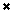  Pulsante di ingrandimento della finestra.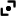  Pulsante di riduzione a icona della finestra.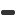 2Finestra di dialogo per inserimento delle proprie credenziali.PassoAzione 1In Username e Password inserire le credenziali come assegnate dall'Amministratore.2In Server inserire il nome della macchina o l'indirizzo del server cui ci si vuole collegare.3Fare clic su : si presenta l'homepage con i menu abilitati in base ai privilegi del proprio account. Vedi "Descrizione della homepage" .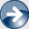 Per visualizzare l'homepage:fare clic su 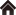 AreaDescrizione 1Barra del titolo con pulsanti di comando.2Menu di RCS con le funzioni abilitate per l'utente3Casella di ricerca per cercare tra i nomi di operation, target e agent, per nome o descrizione.4Collegamenti agli ultimi cinque elementi aperti (operation, target e agent).5Pulsanti per avvio  Wizard.6Utente connesso con possibilità di cambiare la lingua e la password. 7Area download con possibilità durante un'esportazione o una compilazione di vedere lo stato di avanzamento.8Data e ora attuale con possibilità di cambio fuso orario. AreaDescrizione 1Barra del titolo con pulsanti di comando: Logout da RCS.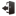  Pulsante di aggiornamento della pagina.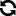  Pulsante di ingrandimento della finestra. Pulsante di riduzione a icona della finestra.2 Pulsante per tornare alla homepageMenu di RCS con le funzioni abilitate per l'utente3Barra di navigazione per l'operation. Di seguito la descrizione:4Pulsanti per visualizzare tutti gli elementi indipendentemente dalla loro appartenenza. Di seguito la descrizione:5Barre con i pulsanti della finestra.6Pulsanti e casella di ricerca:7Utente connesso con possibilità di cambiare la lingua e la password.8Area download con possibilità durante un'esportazione o una compilazione di vedere lo stato di avanzamento. I file sono scaricati sul desktop nella cartella RCS Download.barra superiore: percentuale generazione sul server.barra inferiore: percentuale download dal server su RCS Console.9Data e ora attuale con possibilità di cambio fuso orario.PassoAzione 1Fare clic su [6] compare una finestra di dialogo con i dati dell'utente.2Cambiare lingua o password e fare clic su  per confermare e uscire.PassoAzione 1Fare clic su [8] compare una finestra di dialogo con la data-ora attuale:Ora UTC: data-ora di Greenwitch (GMT)Ora Locale: data-ora dove è installato il server RCSOra Console: data-ora della console da cui si sta lavorando e che può essere convertita.2Cambiare il fuso orario e fare clic su  per confermare e uscire: tutte le date-ora visualizzate sono convertite come richiesto.Azione Descrizione Ordinare per colonnaFare clic sull'intestazione per ottenere l'ordine per quella colonna, crescente o decrescente.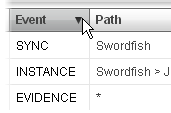 Filtrare un testoInserire parte del testo che si sta cercando: compaiono solo gli elementi che contengono il testo digitato.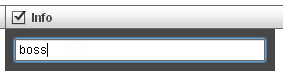 L'esempio mostrerà elementi con descrizioni tipo:"myboss""bossanova"Filtrare in base a un'opzioneSelezionare un'opzione: compaiono gli elementi che corrispondono all'opzione scelta.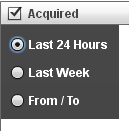 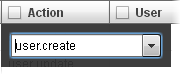 Filtrare in base a più opzioniSelezionare una o più opzioni: compaiono gli elementi che corrispondono a tutte le opzioni scelte.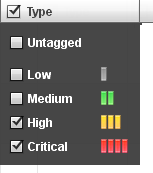 Cambiare la dimensione delle colonneSelezionare il bordo della colonna e trascinarlo.PassoAzione 1Nella sezione File System, se l'intercettazione è da remoto, esplorare l'hard disk dei dispositivi alla ricerca di file da scaricare.Vedi "Recupero evidence da dispositivi (File System)" 2Nella sezione Dashboard aggiungere al pannello di controllo le operation, target e agent da controllare maggiormente.Vedi "Monitoraggio delle evidence (Dashboard)" 3Nella sezione Alerting costruire le regole per essere avvisato quando arrivano prove di particolare interesse e per marcare delle evidence secondo la loro importanza.Vedi "Alert dal target (Alerting)" PassoAzione 1Nella sezione Evidence analizzare le evidence e marcarle in base all'importanza e alla necessità o meno di esportarle.Vedi "Analisi delle evidence (Evidence)" .2Per le evidence di particolare interesse passare all'analisi dettagliata.Vedi "Dettaglio di una evidence" 3Nella sezione Evidence esportare le evidence utili.Vedi "Analisi delle evidence (Evidence)" .4Nella sezione File System esportare la struttura dell'hard disk.Vedi "Recupero evidence da dispositivi (File System)" FaseDescrizione 1L'Analista crea delle regole per essere avvisato dell'arrivo di evidence particolari, o di sincronizzazioni del dispositivo del target. Le regole registrano gli alert, le notificano all’interno di RCS Console e le inviano via  (opzionale).2Il sistema intercetta le evidence in arrivo e le confronta con le regole di alert.3L'Analista riceve una  di alert (se la regola di alert lo prevede) e controlla le registrazioni degli alert. Da un alert naviga direttamente nelle evidence che l'hanno generata.4Terminato il controllo, l'Analista elimina le registrazioni di alert.Per ricevere alert dal target:sezione AlertingAreaDescrizione 1Menu di RCS.: indica la quantità di alert ricevuti . Il contatore viene azzerato automaticamente dopo due settimane, oppure quando si eliminano le notifiche.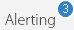 2Barra con i pulsanti dedicati alle regole di alert. Di seguito la descrizione:3Barra con i pulsanti dedicati alle registrazioni degli alert. Di seguito la descrizione:4Menu di RCS. PassoAzione 1Fare clic su New Alert: compaiono i dati da compilare.2Compilare i dati richiesti indicando in Type la modalità con cui si vuole essere allertati.Selezionare la casella Enabled se si desidera che la regola sia già attiva.3Fare clic su Save: nell'area di lavoro principale compare la nuova regola di alert. Non appena il sistema riceve le evidence che corrispondono alla regola, invia l'alert.PassoAzione 1Selezionare la regola di alert da modificareFare clic su Edit: compaiono i dati da modificare. 2Modificare i dati.Selezionare la casella Enabled se si desidera che la regola sia attiva da subito.3Fare clic su Save: nell'area di lavoro principale compare la nuova regola di alert. Non appena il sistema riceve le evidence che corrispondono alla regola, invia l'alert.PassoAzione 1Fare clic su New Alert: compaiono i dati da compilare. 2Impostare i criteri per selezionare le evidenceIn Type selezionare None.In Tag impostare il marcatore di importanzaSelezionare la casella Enabled se si desidera che la regola sia già attiva.3Fare clic su Save: nell'area di lavoro principale compare la nuova regola di alert. Non appena il sistema riceve una prova corrispondente a questa regola, la marca.PassoAzione 1Selezionare la regola di alert che presenta almeno una registrazione (colonna Logs): nell'elenco delle registrazioni compaiono tutte gli alert registrate.2Dall'elenco degli alert registrate, fare doppio clic nella colonna Evidence: si apre direttamente l'elenco delle evidence che hanno fatto scattare l'alert.DatoDescrizione Logs(solo in tabella) Quantità di notifiche ricevute corrispondenti alla regola.AbilitatoAbilita o disabilita la regola di alert.EventoTipo di evento che scatena l'alert:Evidence: attiva la regola quando arriva una evidence che soddisfa i criteri di seguito indicati.Sync: attiva la regola quando l'agent di seguito indicato effettua la sincronizzazione.Instance: attiva la regola quando l'agent creato (istanziato) dalla factory di seguito indicata esegue la prima sincronizzazione.Pathoperation, target, agent e factory le cui evidence e sincronizzazioni sono da tenere sotto controllo. Indica quindi l'ambito di applicazione della regola.Per esempio, se si sceglie un'operation si controllano le evidence di tutta l'operation. Se si sceglie un agent, si controllano le evidence di quell'agent.Evidence(solo eventi tipo Evidence) Tipo di evidence per cui si desidera essere avvisati.Suggerimento: '*' indica tutti i tipi di evidence.Per la descrizione di tutti i tipi vedi "Elenco dei tipi di evidence" Keyword(solo eventi tipo Evidence) Parole chiave che l'evidence deve contenere per attivare l'alert.Per esempio, la chiave "password" crea un alert quando l'evidence (audio, documento) contiene la parola "password".Tag(solo eventi tipo Evidence) Marca l'evidence automaticamente con diversi gradi di importanza, per facilitare la ricerca delle evidence più importanti in fase di analisi:TypeTipo di alert da ricevere a fronte di una evidence:Log: alert registrata e notificata in RCS Console.Mail:  e alert registrataNone: nessun alert né registrata, né via . Utile per marcare automaticamente le evidence per importanza (Tag)Suppression Time(solo alert tipo Mail) Tempo di latenza per l'invio di  di alert identiche. Serve a evitare  identiche successive alla prima. Per esempio, se il target non comunica da tempo le sue prove e si è scelto di essere avvisati via , può accadere che all'arrivo delle prime evidence si sia subissati dalla ricezione di . Mettendo un Suppression time di 30 minuti, si riceverà una mail ogni 30 minuti.NOTA: questo parametro limita solo l'invio di . Le evidence vengono sempre registrate.DatoDescrizione Timeora-data dell'alert.PathRaggio di azione da cui è stata generata l'alert.Per esempio, se nella regola in Path, è stato scelto un target, qui comparirà il nome del target e il nome dell'operation cui appartiene.EvidenceQuantità di evidence che hanno generato l'alert.EsempioDescrizione Evidence dell'operation: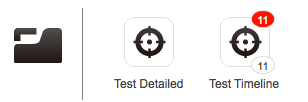 Compaiono i target dell'operation e la quantità di evidence per target.Evidence del target: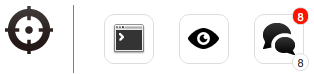 Compaiono le evidence del target e la quantità di evidence per ogni tipo.Evidence dell'agent: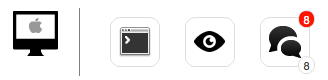 Compaiono le evidence dell'agent e la quantità di evidence per ogni tipo.FaseDescrizione 1L'Analista aggiunge alla propria Dashboard gli elementi operation, target o agent di cui vuole controllare le evidence.2Alla successiva sincronizzazione di ogni agent, il sistema aggiorna i contatori se riceve evidence.3L'Analista controlla le evidence più recenti quelle indicate dal numero rosso. Se ne vuole vedere il dettaglio fa clic sopra l'icona corrispondente.4All'uscita della sessione corrente il sistema azzera i numeri.Per controllare la ricezione delle evidence:sezione DashboardAreaDescrizione 1Menu di RCS. 2Barre con i pulsanti della finestra. Di seguito la descrizione:3Pulsanti per minimizzare o eliminare l'elemento dalla dashboard.4Nome e descrizione di un elemento della Dashboard.5Data dell'ultima sincronizzazione dell'elemento.In progress: sincronizzazione in corso.Idle: sincronizzazione non in corso6Evidence recentemente acquisite in una operation, target o agent.7Barra di stato di RCS. PassoAzione 1Fare clic su Add to Dashboard: si apre la finestra per la ricerca degli elementi da aggiungere.2Digitare parte del nome o descrizione dell'elemento da aggiungere: compare l'elenco degli elementi corrispondenti alla ricerca.3Selezionare l'elemento dall'elenco: l'elemento è automaticamente aggiunto alla Dashboard e la finestra di ricerca rimane aperta per una nuova ricerca.Ripetere i passi 2 e 3 fino a quando sono stati inseriti tutti gli elementi desiderati.5Una volta terminato l'inserimento degli elementi, fare clic su per chiudere la finestra di ricerca e tornare alla Dashboard.PassoAzione 1Per l'elemento operation:fare doppio clic sul target: si apre la pagina del target. Vedi "Pagina del target" .Per l'elemento target:fare doppio clic sull'agent: si apre la pagina dell'agent. Vedi "Pagina dell'agent" .Per l'elemento agent:fare doppio clic sul tipo di evidence: si apre la pagina delle evidence. Vedi "Analisi delle evidence (Evidence)" FaseDescrizione 1Mano a mano che il sistema raccoglie le evidence dall'agent le mostra e mantiene aggiornato il contatore totale.2L'Analista visualizza tutte le evidence e le marca per facilitare la consultazione della tabella e per successivamente esportarle.3L'Analista analizza le evidence entrando nel dettaglio.4Al termine dell'indagine o su richiesta, l'Analista esporta le evidence in un file consultabile tramite browser.PassoAzione 1Aprire index.html con un browser: la home page mostra l'elenco delle giornate con la statistica per orario delle evidence raccolte.2Fare clic su una giornata: compare l'elenco delle evidence, simile a quello visualizzato nella funzione Evidence.3Su questo elenco sono possibili le seguenti azioni:sulle immagini: fare clic per visualizzare l'immagine interasull'audio: fare clic per attivare il mini playersui file scaricabili: fare clic su per scaricare il file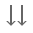 Per analizzare
le evidence:sezione Operations, doppio-clic su una operation, doppio-clic su un target, fare clic su Evidencesezione Operations, doppio-clic su una operation, doppio-clic su un target, doppio-clic su un agent, fare clic su EvidenceAreaDescrizione 1Menu di RCS. 2Barra di navigazione.3Barre con i pulsanti della finestra. Di seguito la descrizione:4Elenco delle evidence in base ai filtri impostati.5Barra di stato di RCS. PassoAzione 1Selezionare una o più evidence.2Trascinare Relevance nella posizione desiderataoppurePremere la combinazione di tasti corrispondente.3Risultato: le singole evidence riportano il simbolo corrispondente al grado di importanza. Sarà possibile filtrare per questo simbolo e includere/escludere le evidence in fase di export.PassoAzione 1Selezionare una o più evidence.2Fare clic su Add Reportoppurepremere ALT+R3Risultato: le singole evidence riportano il segnalibro. Sarà possibile filtrare per questo simbolo e includere/escludere le evidence in fase di export.PassoAzione 1Selezionare una o più evidence.2Fare clic su Edit Noteoppurepremere ALT+N3Risultato: il campo Note può essere modificato. Se sono selezionate più evidence, il testo scritto sarà copiato in tutti gli altri campi Note.PassoAzione 1Analizzare l'anteprima dell'evidence. Per esempio per i file audio è possibile eseguire un miniplayer per capire se la evidence è di interesse.2Fare doppio clic su una evidence: compare la finestra del dettaglio delle evidence. Vedi "Dettaglio di una evidence" PassoAzione 1Fare clic su Show Summary: compaiono i simboli dei tipi di evidence ognuno con il proprio contatore.2Fare clic su Hide Summary per nascondere i contatori.PassoAzione 1Procedere prima alla marcatura delle evidence per grado di importanza e se devono essere considerate per il report (pulsante Add report).2Selezionare ulteriormente agendo sui filtri nelle intestazioni di colonna su gruppi omogenei di evidence (colonna Included in report).3Fare clic su Export Evidence: indicare quali evidence includere/escludere. Sono esportate le evidence che corrispondono ai criteri selezionati e hanno il campo Included report selezionato.Vedi "Dati di esportazione delle evidence" .4Fare clic su Save: viene creato il file .tgz e scaricato nella cartella RCS Download.DatoDescrizione AcquiredData-ora di cattura della evidence. È possibile filtrare. Last 24 hours è l'impostazione predefinita.ReceivedData-ora di registrazione in RCS della evidence. È possibile filtrare. Last 24 hours è l'impostazione predefinita.Suggerimento: questo dato è utile quando si ha il sospetto che il dispositivo del target non abbia la data-ora aggiornate e che quindi l'Acquired non sia valido.RelevanceGradi di importanza delle evidence, assegnato automaticamente da regole di alert o manualmente in questo elenco. Il grado di importanza viene impostato tramite:comando Relevance da menutasti rapidiElenco tasti rapidi.TypeTipo di evidence da selezionare. Vedi "Elenco dei tipi di evidence" InfoInformazioni dell'evidence: testi, immagini, video, audio e così viaSi può filtrare indicando il nome intero del campo e  da cercare.Per esempio:"content:boss"NoteNote inserite dall'Analista mediante:menu Edit Notetasto rapido ALT+NReportSegnalibro, che indica che l'evidence potrà essere inclusa/esclusa in fase di esportazione.Il segnalibro viene impostato mediante:menu Add Reporttasto rapido ALT+RAgente(solo per evidence del target) Nome dell'agent che ha registrato l'evidence.Per entrare nel dettaglio di una evidence:sezione Operations, doppio-clic su una operation, doppio-clic su un target, fare clic su Evidence, doppio clic su una evidencesezione Operations, doppio-clic su una operation, doppio-clic su un target, doppio-clic su un agent, fare clic su Evidence, doppio clic su una evidenceAreaDescrizione 1Menu di RCS. 2Barra di navigazione.3Pulsanti per le azioni  evidence.4Dettaglio dell'evidence. In base al tipo di evidence (audio, immagine, video) compaiono dei pulsanti di analisi.5Dati di dettaglio dell'evidence.6Barra di stato di RCS. IconaDescrizione 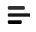 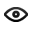 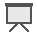 Visualizza immagine a tutto schermo.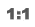 Visualizza immagine in dimensione reale.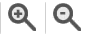 Ingrandisce e rimpicciolisce immagine.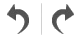 Ruota immagine.Anti aliasRiduce effetto di scalettatura dell'immagine.IconaDescrizione 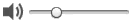 Regolazione volume.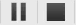 Avvia, mette in pausa e ferma audio.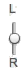 Bilancia suono su altoparlanti sinistra e destra.DatoDescrizione FromToIntervallo di tempo delle evidence da esportare.RelevanceGradi di importanza delle evidence da esportare.TypeTipi di evidence da esportare.NOTA: quando nessun tipo di evidence è selezionato, RCS esporta automaticamente tutti i tipi.ReportSe selezionato, sono esportate solo le evidence con campo Report selezionato.Report NameNome del file di esportazione. Per impostazione predefinita, RCS nomina il file con la seguente nomenclatura:Modulo Tipo file Registrazione di...Accessed filestesto(solo desktop) documenti o immagini aperti dal target.Addressbooktestocontatti.Applicationtestoapplicazioni utilizzate.Calendartestocalendario.Callaudiochiamate (telefono, Skype, MSN).Cameraimmagineimmagini della webcam.Chattestochat.Clipboardtestoinformazioni copiate nella clipboard.Dispositivotestoinformazioni del sistema.Filetestofile aperti dal target.File Systemtestostruttura dell'hard disk esplorabile nella funzione File System.Vedi "Recupero evidence da dispositivi (File System)" Infotestoinformazioni fornite dall’agent e definite nella configurazione.Keylogtestotasti premuti sulla tastiera.Messagestesto.Micaudioaudio.Mouseimmagineclic del mouse.Passwordtestopassword.Positionimmagineposizione geografica del target.Printimmaginepagine stampate.Screenshotsimmagineimmagini attive sul display del target.URLtestopagine web visitate.EsempioDescrizione 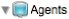 Root del dispositivo.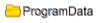 Cartella non ancora esplorata.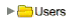 Cartella esplorata.Per gestire 
il File System del dispositivo:sezione Operations, doppio-clic su una operation, doppio-clic su un target, fare clic su File Systemsezione Operations, doppio-clic su una operation, doppio-clic su un target, doppio-clic su un agent, fare clic su File SystemAreaDescrizione 1Menu di RCS.2Barra di navigazione.3Barre con i pulsanti della finestra. Di seguito la descrizione:4Struttura dell'hard disk del dispositivo.5Barra di stato di RCS. PassoAzione 1Selezionare una cartella.2Fare clic su Retrieve e impostare il livello di profondità delle sottocartelleFare clic su Save: alla successiva sincronizzazione è restituita la struttura delle sottocartelle fino al livello richiesto.Suggerimento: chiedere pochi livelli per volta, procedere gradualmente.3Ripetere il passo 1-2 sulle sottocartelle che si vogliono esplorare.4Dopo aver identificato il file di interesse, selezionarlo e fare clic su Download: alla successiva sincronizzazione il file viene scaricato come evidence di tipo File .Per entrare in un targetsezione Operations, doppio-clic su una operation, doppio-clic su un targetAreaDescrizione 1Menu di RCS. 2Barra di navigazione.3Barre con i pulsanti della finestra. Di seguito la descrizione:NOTA: il pulsante  visualizza gli elementi in elenco con i loro dati.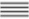 4Icone/elenco delle factory create e degli agent installati. : agent in modalità demo.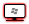 5Dati della factory o dell'agent selezionato.6Barra di stato di RCS.PassoAzione 1Fare clic su Export Evidence: si apre la finestra di esportazione.2Fare clic su Ok: le evidence sono salvate nella cartella specificata.Per visualizzare i dati della pagina:sezione Operations, doppio-clic su una operation, doppio-clic su un target, fare clic su Icon view o Table viewDatoDescrizione 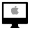 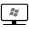 Agent di tipo desktop, in stato Aperto, per i sistemi operativi: OS XWindows 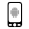 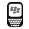 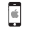 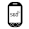 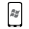 Agent di tipo mobile, in stato Aperto, per i sistemi operativi: Android, BlackBerry, iOS, SymbianWindows Mobile DatoDescrizione NomeNome della factory o dell'agent.Descrizione Descrizione della factory o dell'agent.StatusOpen: l’agent è ancora attivo sul dispositivo e può continuare a inviare dati.Closed: l’agent non è più attivo.NOTA: un agent chiuso non può essere più aperto. I dati presenti in RCS sono ancora consultabili.TypeTipologia desktop o mobile.Platform(solo agent) Sistema operativo su cui l'agent si è installato.Version(solo agent) Versione dell'agent. A ogni nuova configurazione viene creata una nuova versione.Last sync(solo agent) Data e ora dell'ultima sincronizzazione dell'agent.Ident(solo agent) Identificativo univoco di un agent.Instance(solo agent) Identificativo univoco del dispositivo su cui l'agent è installato.Per gestire 
gli agent:sezione Operations, doppio-clic su una operation, doppio-clic su un target, doppio-clic su un agentAreaDescrizione 1Menu di RCS. 2Barra di navigazione.3Barre con i pulsanti della finestra. 4Azioni possibili sull'agent. Di seguito la descrizione:5Dettagli dell'agent.6Barra di stato di RCS. CampoDescrizione AcquiredData-ora dell'evento acquisito sul dispositivo.È possibile filtrare. Last 24 hours è l'impostazione predefinita.ReceivedData-ora dell'evento registrato in RCS.È possibile filtrare. Last 24 hours è l'impostazione predefinita.Content Informazione di stato inviata dall'agent.RCS 8. Manuale dell'analistaManuale dell'analista 1.-2012© COPYRIGHT 2012info@hackingteam.comHT S.r.l.via della Moscova, 1320121 Milano (MI)Italytel.: + 39 02 29 060 603fax:+ 39 02 63 118 946www.hackingteam.come-mail:info@hackingteam.com